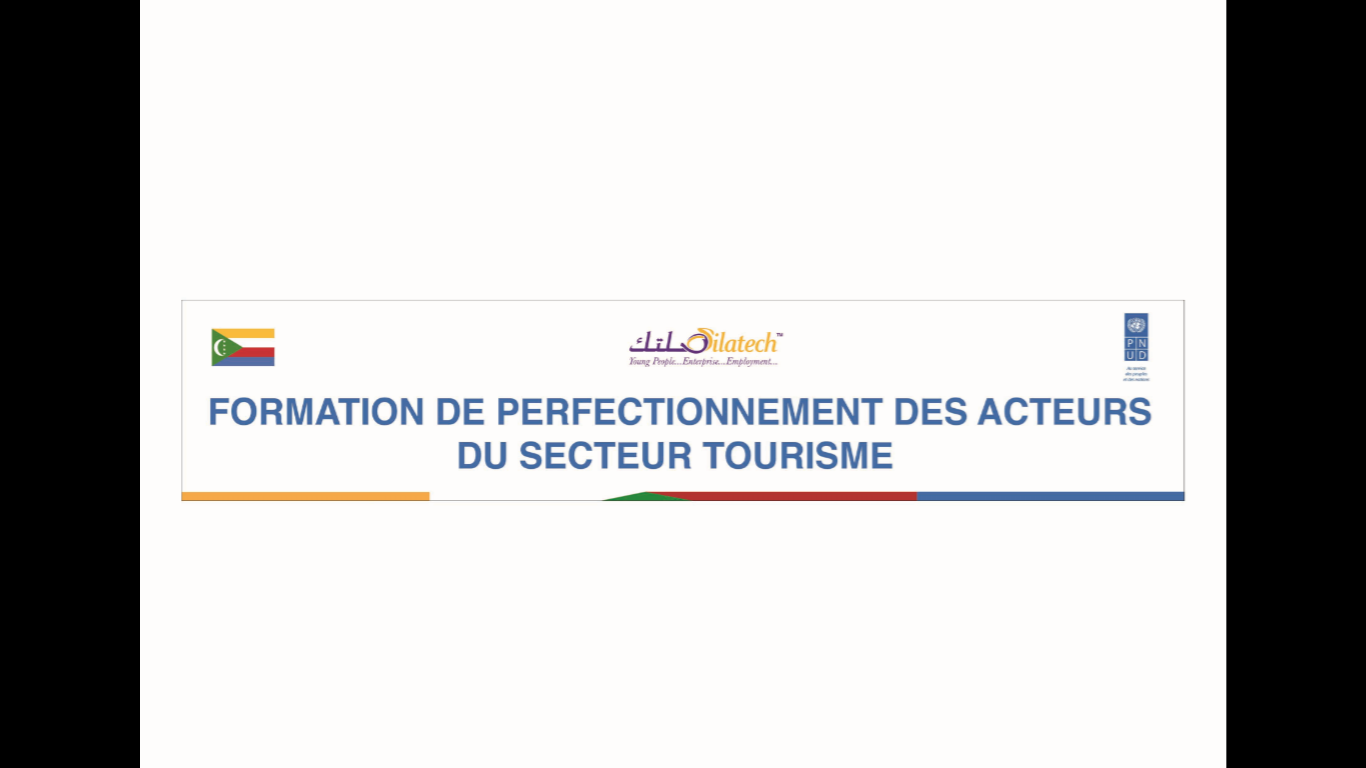 Rapport globalContexte et résultats attendus du projetLa Stratégie de Croissance et de Développement Durable de l’Union des Comores considère l’industrie touristique comme une source sérieuse de croissance du pays à moyen terme, à l'image des autres îles de l'Océan Indien. Ceci s'explique par les effets qu’elle pourrait génèrer sur de nombreux secteurs d'appui au développement tels que l’agriculture, les transports ou encore l’artisanat, mais aussi sur le développement des infrastructures de manière générale. De plus, le tourisme peut contribuer à la réduction de la pauvreté en générant des revenus additionnels pour les populations vivant à proximité des sites touristiques, notamment les plus enclavés.Les défis à surmonter par le pays afin de développer le secteur sont notamment du côté de l’offre :L’insuffisance des capacités hôtelières L’insuffisance des dessertes aériennes régionales et internationales et les tarifs exorbitants sur des billetsLe manque de formation de qualité et de personnel qualifié dans les métiers du tourisme ;La capacité limitée des institutions de formation en tourisme ;Le manque d’attractivité et l’image de la destination Comores, que ce soit aux Comores ou sur les marchés émetteurs.Dans le but de remédier à certaines contraintes relevées et grâce à un partenariat entre SILATECH, le PNUD, l’Union des Chambre de Commerce et d’Industrie, la Direction Nationale de l’Environnement et des Forets et sous la houlette de la Vice-Présidence en charge du tourisme un projet de formation de perfectionnement sur les métiers du tourisme et de l’hôtellerie a été mise en œuvre durant 4 mois à partir du 10 juillet 2017.L’objectif de l’initiative est de renforcer les liens entre les différentes composantes de la chaîne de valeurs touristique, la conception de matériels de formation et la diffusion de modules de formation pour une meilleure adéquation entre la demande des entreprises et les formations fournies.D’une manière spécifique il s’agit de : Cerner les besoins des professionnels du secteurProposer un personnel qualifié répondant aux exigences évolutives des métiers de l’hôtellerie, de la restauration et du tourismeAffirmer l’image du produit touristique, par une meilleure qualité de service et des prestations à la clientèle   Créer des emplois destinés à la jeunesse comorienne dans le domaine du tourisme et de l’environnement pour les jeunes diplômés qui seront recrutés comme Ecogarde et gestionnaire des aires protégées Stimuler l’ouverture et le développement des petites unités de restauration indépendantes, des métiers de l’hôtellerie, des agents des agences de voyages, des guides touristiquesAssurer le perfectionnement des cadres des directions de TourismeA l’issue de la mise en œuvre du projet, deux principaux résultats ont été enregistrés :Les principales parties prenantes aux formations notamment, les professionnels du secteur, les autorités nationales et régionales, les jeunes diplômés dans les métiers du secteur et les responsables des directions du tourisme sont sensibilisés sur l’organisation et la tenue des formations.502 jeunes dont 233 jeunes femmes ont été formés en agence de voyage, guide touristique, eco garde, restaurant et cuisine sur les iles qui composent l’Union des ComoresLes résultats intermédiaires obtenus sont les suivants :Pour le résultat n°1 : 	Les principales parties prenantes aux formations notamment, les professionnels du secteur, les autorités nationales et régionales, les jeunes diplômés dans les métiers du secteur et les responsables des directions du tourisme sont sensibilisés sur l’organisation et la tenue des formations.Les hauts responsables des Directions du Tourisme et de l’office du tourisme des autonomes sont sensibilisés sur l’organisation des formationsLes principaux hôtels et restaurants des trois iles ont accepté de collaborer sur la tenue des formations.Les autorités des iles autonomes, en l’occurrence les Gouverneurs et les commissaires en charge du tourisme, ont accueilli favorablement l’organisation des formationsLa presse locale et nationale a relayé la tenue des formationsLa Maison De l’Emploi a mis à la disposition de l’équipe sa base de données relative aux jeunes diplômés et à la recherche d’emploi dans le secteurLes supports de communications relatifs aux formations ont été arrêtés et partagésPour le résultat n°2 :	502 jeunes dont 233 jeunes femmes ont été formés en agence de voyage, guide touristique, eco garde, restaurant et cuisineDes professionnels du secteur et des enseignants chercheurs de l’université des Comores ont été choisis sur la base de leurs qualifications et de leur expérience pour dispenser les modules de formationUne task force composée notamment de techniciens de la Direction Nationale du Tourisme et du PNUD a validé les modules de formationLe planning des formations a été élaborée et validée par la task force.Le matériel pédagogique et informatique nécessaire pour la tenue des formations ont été acquis et mis à la disposition des formateurs.Des visites de terrain ont été programmées et réalisées aux bénéfices des jeunes qui ont suivi la formation en écogardeDes formations en eco garde, guide touristique, restaurant, agence de voyage et cuisine ont été dispenséesRapport financierLes ressources financières prévenant de SILATECH ont été dépensées comme suit :Durant la période le PNUD a contribué à hauteur de 61 944 USD.Liste des bénéficiairesGRANDE COMORE : 119 HOMMES / 101 FEMMESANJOUAN : 79 HOMMES / 1O1 FEMMESMOHELI : 66 HOMMES /36 FEMMESAnnexes-illustratives photos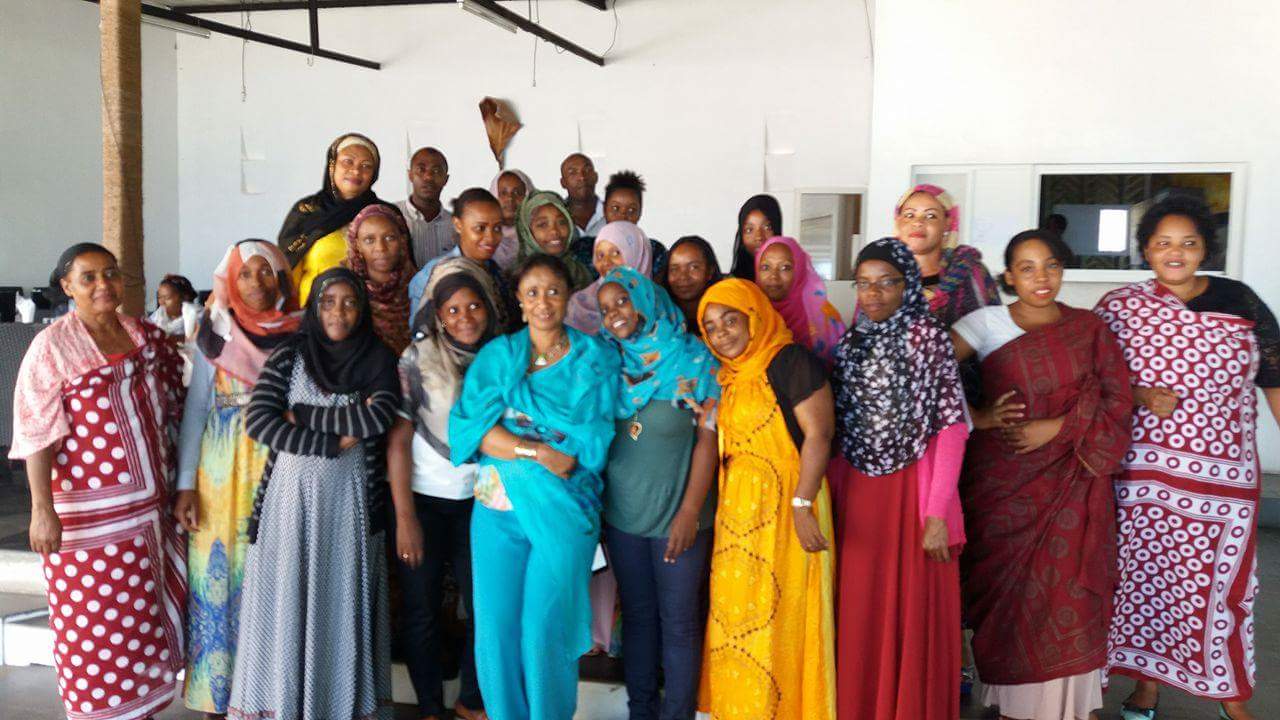 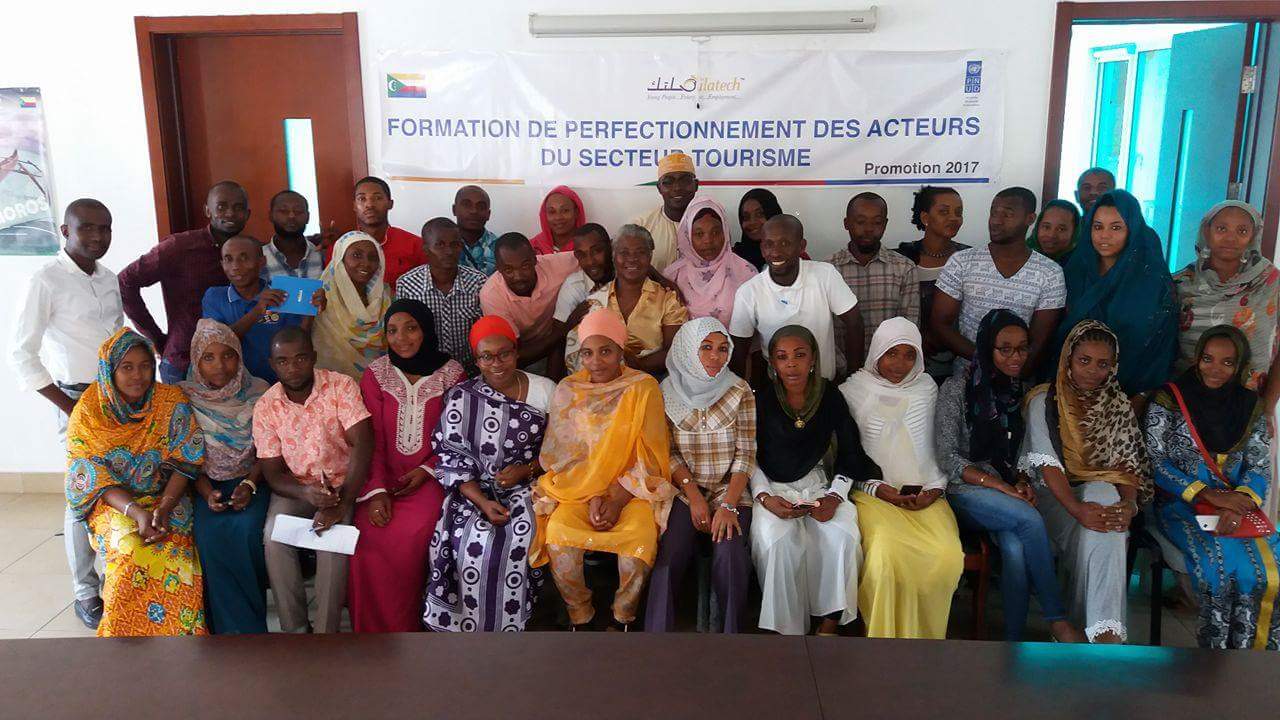 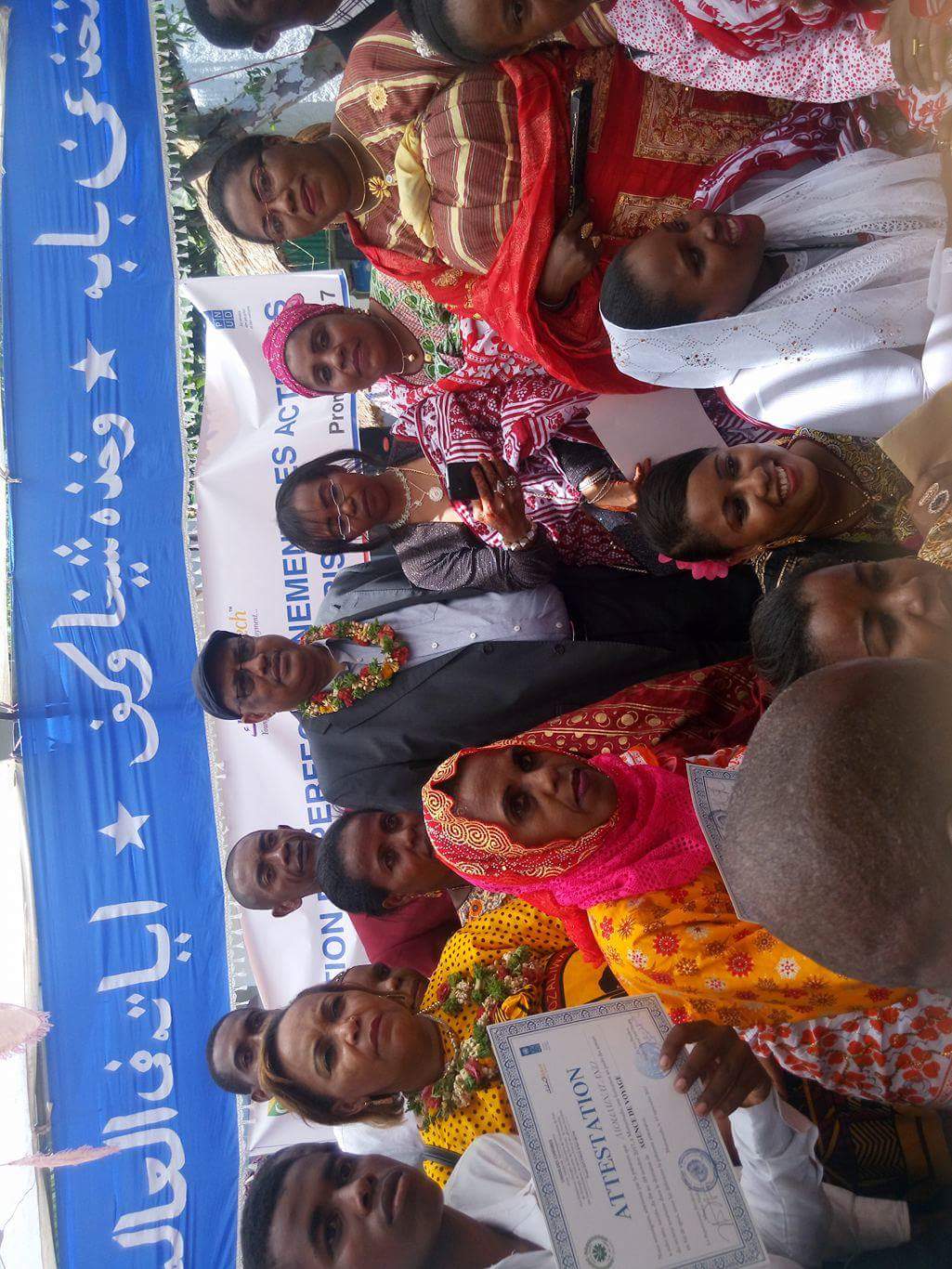 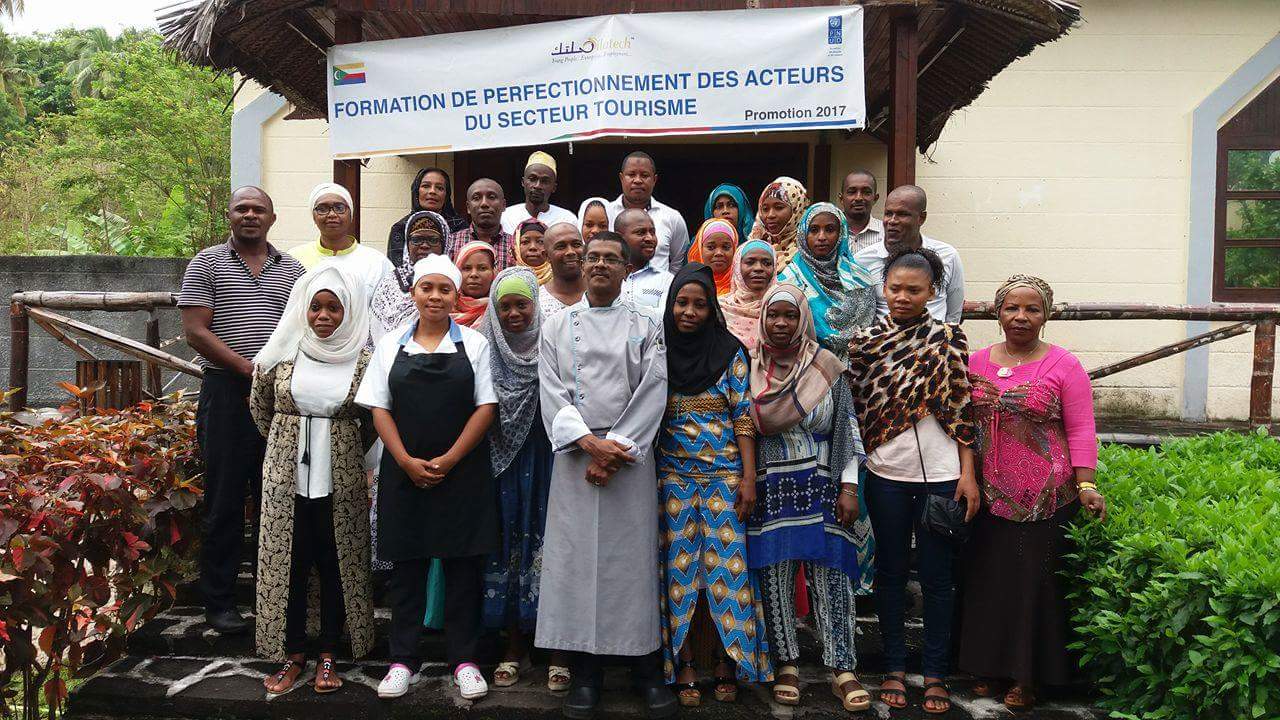 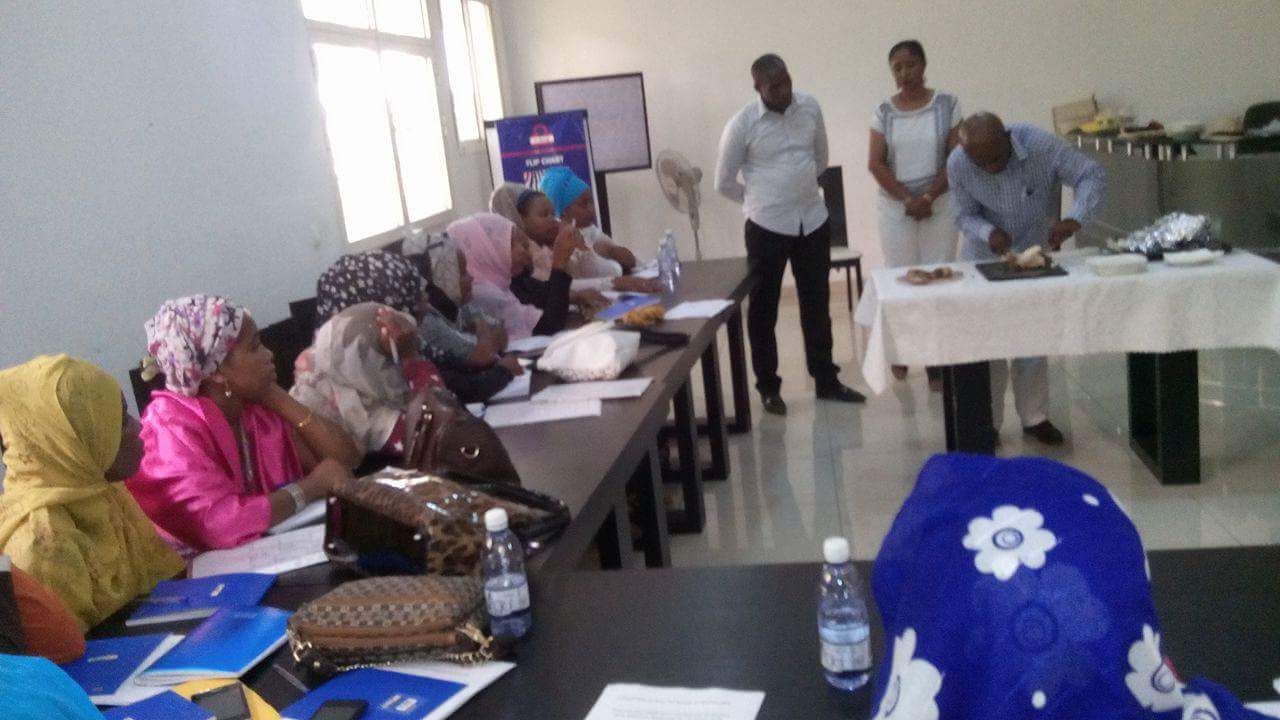 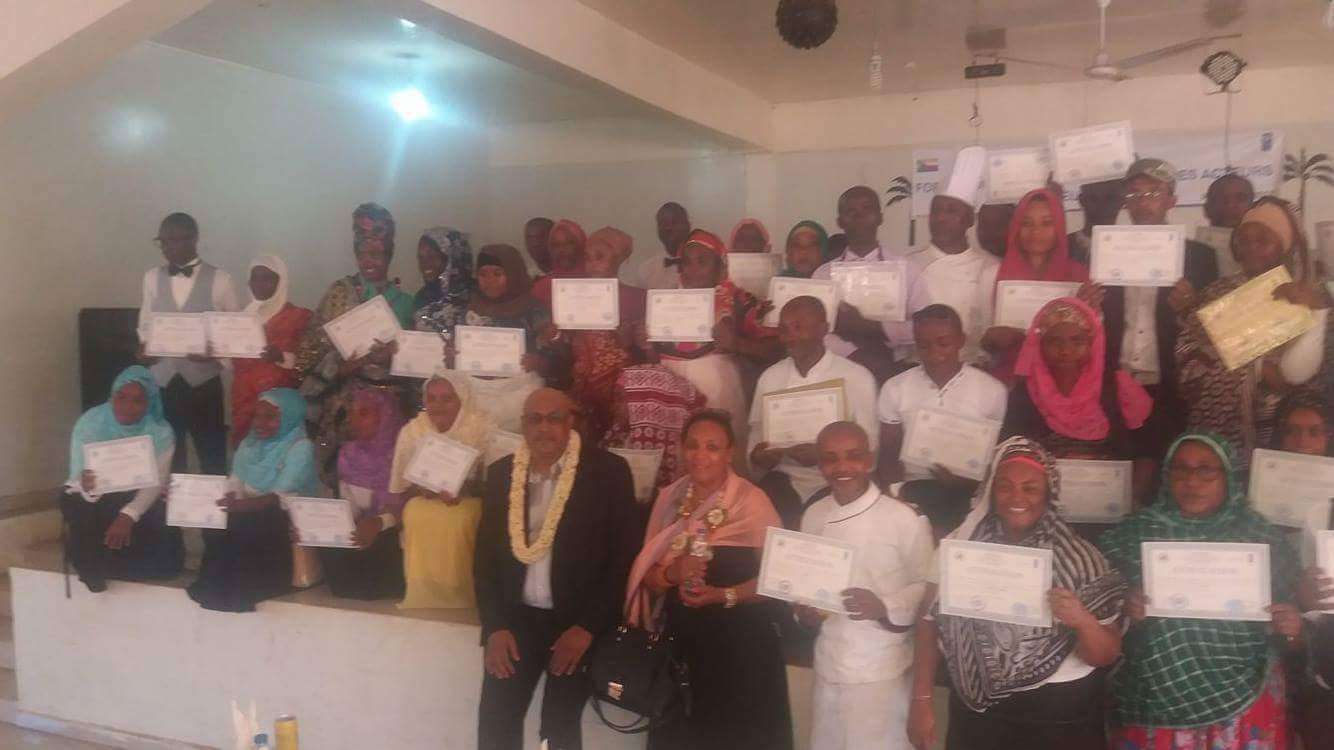 DescriptionNo de compteDépenses en USDDescriptionNo de compteDépenses en USDExperts Nationaux7140015 827.28Voyages et missions7160011 283.61Matériel7220014 049.5Frais de fonctionnement742001 145.04Ateliers de formation 7570015 003.3Sundry7450046.83Sous-total57 355.56Frais de gestion751004 588.44Grand total61 944CUSINE : HOMME  10 / FEMME 20CUSINE : HOMME  10 / FEMME 20CUSINE : HOMME  10 / FEMME 20CUSINE : HOMME  10 / FEMME 20NOMS ET PRENOMSSEXINSTITUTIONTELEPHONE1ISMAEL RADJABOUHCRISTAL33885792ABDALLAH ALI BAHIAH  ETUDIANT33622933HALIMA BOINAFCOMORES PIZZA32609134ALI IBRAHIMHFORMATEUR RESTO34620195NODJIMBA ASIATAFNODJIMBA EXOTIQUE44020196DJAMILA YOUSSOUFFTRAITEUR33828357AHMED YOUSSOUFHSIMBUHA 32313248SAKINA ABDOUFADTC32848409SAANDI SAIDHRESTAURATEUR331466410SOIBAHA HALIFAFCRISTAL352863511NASSIBA HASSANI BEN HASSANIFLE BADAMIER320438712AMINATA ISSAFLES HIRONDELLES339982613ROUZOUNA BAHACHAFLE SIMSIM331397014WADAANE MOHAMEDHCRISTAL336167615RALISOA MARIE FRANCINEFLE GAMBOUSI325008216ROUKIA ALIFFAST FOOD332465417HADAD CHARIF SAID HASSANIHNASSIB365836818OUMILHAIR MOHAMEDFRESTO MUBARAK335316519ECHATA ABDOUF ETUDIANTE339718320ADJIRATAH ATTOYFLE MADISON344593121MHOUMADI SAID FATIMAFBUSINESS CENTER340079622NASSER ABDOULKARIMHCHEF CUISINIER340806623MSAHAZI ALIH  ETUDIANT335429624SITTI MOHAMED MADIFAIDE CUISINIERE332545325ABDOU CHEIKH ABDOULKARIMHLE SELECT331842226FAHAMOE TOUROUNEFPATISSIERE333462227CHAABANE M'MADINAFONG MBARIK320735428ZALFATA SOEFOUF  ETUDIANTE333952429FATIMA MIDILADJIF  ETUDIANTE322920930ZAINABA ALI MOUSSAF  ETUDIANTE3328274ACCUEIL : HOMMES  18 / FEMMES 22ACCUEIL : HOMMES  18 / FEMMES 22ACCUEIL : HOMMES  18 / FEMMES 22ACCUEIL : HOMMES  18 / FEMMES 22N°NOMS ET PRENOMSSEXINSTITUTIONTELEPHONE 1ADAMO ABOUKARIAF Etudiante36632702AHAMADA IBRAHIMHLAC SALE33724353AHMED IBRAHIMHAL KASWA VOYAGE33536754ALY MARIAMOUF Etudiante33532365AMINA ABDOU M'MADIFONTC34476676ANDILI AHMEDH Etudiant32676167AN-ICHAT IBRAHIM BAKARIFPRIVILEGE SRERVICE33488608ANRINATI ABDALLAH YAHAYAFETUDIENTE33259389BOUCHRATI MZE HAMADIFONTC341577210CHAMSSOUDINE YOUSSOUFHAL-HADAD TRAVEL349599311DHOIFIAT ABDOUFADTC335129712EL-AMINE SAID ALIHONTC335440313FAHARI ALI MROIVILIFAIMPSI338977814FATOUMA M'MADI MOUIGNIFONTC351757415HAKIM ALIHCOMORES VOYAGE336362016HALIMA AHAMADA IBOUROIFAFRICA SAFARI348994217HASSANE HAMIDOUH Etudiant352414218IKTHAR MOHAMED ABDOUHETUDIENT EN GEO UDC331601119ISSIMAILA ALIAHMINA TRAVEL338526820KARIMA SAADIFETUDIENTE353092921MASSOUNDI SOINAANTIFPACIFIC WORLD364629522MOHAMED AHMED MOURDIHCOM'AIR358634423MOHAMED ALI KALAF Etudiante334340624MOHAMED SAIDOU AMINAFETUDIENTE334567625MOUZNATI MOHAMEDFUDC339360226MRADABI BOUSRY HMAKAH TRAVEL INTERNATIONAL328660927MROIVILI L'ANRIFH Etudiant331426828NASSUR MARIAMAFAGV342548129OMAR ALI SOILIHIHALLIANCE SAFARI AND TRAVEL332112830OULAMOU BEN OUSSEINHENSEIGNANT327516131RAANFATI SAADIFVOYAGE DES ILES PARFUMS365989832RAMOULATI SOUBIRAFAFFAIRES ETRANGERES335863133SAID ABDALLAHH Etudiant333484934SAID EL GHAOUTHI CHARIFHSIWA TOUR322727135SAID HASSANI HADIDJATF Etudiante351589636SALAMATI MROOINIF Etudiante341670737SAMINA AHMED ALI SADJIFAFRICA SAFARI337170638TWAMAA AHAMADA MOHAMEDFIUT345393039YOUSSOUF BOUNDJADEHBIBLIOTHECAIRE323696540YOUSSOUF SAANDIH Etudiant3238819ECOGARDE :  HOMMES 35/ FEMMES 4ECOGARDE :  HOMMES 35/ FEMMES 4ECOGARDE :  HOMMES 35/ FEMMES 4ECOGARDE :  HOMMES 35/ FEMMES 4NOMS ET PRENOMSSEXINSTITUTIONTELEPHONE 1ABDALLAH SAMIRHONTC36045172ABDEREMANE BACAR ABDALLAHHONG MBARIK33444553ABDILLAH IBRAHIMHSITE DE CAVERNE34568474ABDOU NOUROUHM DE L'COTOURISME35838435ABOUBA ISSA HAMADIHMAZOIDJOU33979036ABOUDOU NASSUR BOURHANIHONTC32142097AHMED ABDOU ALIHMAZOINGA NGOMA33224908AHMED ABDOU ELANIOU FAYSSOILHCRIME ORGANISEES33270179AHMED MHADJOUHDzoidjou346050510AKBAR ALI MDAHOMAHONG MBARIK339228811ALHOUSSEINE IBNOU ANLI ABDOULHALIKHSIWA TOUR449494712ALI ABOUDOU HASSANIHSIMBUHA332714413ALI MOUIGNIHMAZOIDJOU321234714ANCHIFANE MAOULANAHETUDIANT344130515ASSADILLAH IBRAHIMHFMT331325516ASSIMINI ABDALLAHFCTRN 342854317AZIRADJI MOHAMED ISMAELHONTC326813018BEN ABDEREMAN FAROUKHM DE L'COTOURISME445242419DJANFAR AVOUKAHM DE L'COTOURISME346550420DJOUMOI MOHAMED BOINAHUD HANTSINDZI338791321FAHAD AHMED IBRAHIMHTWAMAYA352487122HAMIDOU AHAMADAHCRIME ORGANISEES323055723HASSANI MZE AHMEDHCRIME ORGANISEES336490524HOUFRANE MOHAMEDFONTC329811125IZDINE ABDILLAHHCHINDINI NGOME436020626KASSIM MOHAMEDHTCHALOLANGA326050227MHOUTHENI ABDOUHUD HANTSINDZI326063828MOHAMED SOIIME ASSOUMANIHSIWA TOUR332344529MOUANDHUI MHADJOUHM DE L'COTOURISME446399130MZE MMADI TOURKIHCHINDINI NGOME331882231NADJIM ALI BOINAHONTC323987532NASSUF HASSANIHMAZOINGA NGOMA321450833OUESSI MOHAMED MOINDZEHMAZOIDJOU325074634SAID ASSOUMANI SAIDOUHTSAGAZA GOZIMBI333512035SOIRFANE HAMDIA HAMADAHADSI358774936TADJIDINE ASSOUMANIHTCHALOLANGA337044837TOILANTI SAIDFUD HANTSINDZI321460438YOUSSOUF SAIDHUD HANTSINDZI337485039ZALHATA ABDOUFAN3573242RESTAURATION : HOMMES 3 / FEMMES 29RESTAURATION : HOMMES 3 / FEMMES 29RESTAURATION : HOMMES 3 / FEMMES 29RESTAURATION : HOMMES 3 / FEMMES 29NOMS ET PRENOMSSEXINSTITUTIONTELEPHONE 1BADRIA HASSAN AHMEDFIUT33470692FATIMA DJANFARF IUT34630273ABOUDI LAYNAFIUT33812414NAFHATE CHARIF SAIDFIUT33351905KADAFI BAKARIHIUT33617816ICHMAOU SALIM MAECHAFIUT36383967RAYMA YOUSSOUF MARIAMAFIUT32859158ABDOU MROIVILIHNASSIB33752139SOARAMTO ELYSAFIUT365153210NADINE ALI ABDOUHIUT333441111HAOULATA AHAMADAFIUT320558312RAHIMA MOUSSAFIUT346929413SOIFIATA SOILIHIFIUT336858914HADIDJA YOUSSOUFFIUT321111615HAFFOUSSOI MOHAMEDFIUT331502116ASSIATA YOUSSOUFFIUT331275117ZARIANTI AHMED FIUT342401918MARIATA SAID MMADI BEN YOUSOUFFIUT328782019ADAM NOUROU MACHOUHOULIFIUT345595820HAFSOIT IBRAHIMFIUT361074021HISSANI SAIDFIUT321894922HAIRATI M'SAIDIEFIUT331763523BICHARA M'MADI IBRAHIMFIUT337037224ZALFATA HASSANIFLE MADISON335886425DHOIMINATI IBRAHIMFIUT343944526MARIAME MOUNADI ALIFIUT499979727ALI MBAE HALISSOIFIUT320012928NASRINE SOUMAILAFIUT362367029DJOUMLATI AHMADAFIUT349278830FATIMA HIMIDIFIUT343335531MOI-NOUROU KAAMBOU HAMADIFIUT321309132KAMARIA HASSANIFIUT3366165AGENCE DE VOYAGE : HOMME  18 / FEMME 22AGENCE DE VOYAGE : HOMME  18 / FEMME 22AGENCE DE VOYAGE : HOMME  18 / FEMME 22AGENCE DE VOYAGE : HOMME  18 / FEMME 22N°NOMS ET PRENOMSSEXINSTITUTIONTELEPHONE 1ADAMO ABOUKARIAF Etudiante36632702AHAMADA IBRAHIMHLAC SALE33724353AHMED IBRAHIMHAL KASWA VOYAGE33536754ALY MARIAMOUF Etudiant33532365AMINA ABDOU M'MADIFONTC34476676ANDILI AHMEDH Etudiant32676167AN-ICHAT IBRAHIM BAKARIFPRIVILEGE SRERVICE33488608ANRINATI ABDALLAH YAHAYAFETUDIENTE33259389BOUCHRATI MZE HAMADIFONTC341577210CHAMSSOUDINE YOUSSOUFHAL-HADAD TRAVEL349599311DHOIFIAT ABDOUFADTC335129712EL-AMINE SAID ALIHONTC335440313FAHARI ALI MROIVILIFAIMPSI338977814FATOUMA M'MADI MOUIGNIFONTC351757415HAKIM ALIHCOMORES VOYAGE336362016HALIMA AHAMADA IBOUROIFAFRICA SAFARI348994217HASSANE HAMIDOUH Etudiant352414218IKTHAR MOHAMED ABDOUHETUDIENT EN GEO UDC331601119ISSIMAILA ALIAHMINA TRAVEL338526820KARIMA SAADIFETUDIANTE353092921MASSOUNDI SOINAANTIFPACIFIC WORLD364629522MOHAMED AHMED MOURDIHCOM'AIR358634423MOHAMED ALI KALAF Etudiante334340624MOHAMED SAIDOU AMINAFETUDIENTE334567625MOUZNATI MOHAMEDFUDC339360226MRADABI BOUSRY HMAKAH TRAVEL INTERNATIONAL328660927MROIVILI L'ANRIFH Etudiant331426828NASSUR MARIAMAFAGV342548129OMAR ALI SOILIHIHALLIANCE SAFARI AND TRAVEL332112830OULAMOU BEN OUSSEINHENSEIGNANT327516131RAANFATI SAADIFVOYAGE DES ILES PARFUMS365989832RAMOULATI SOUBIRAFAFFAIRES ETRANGERES335863133SAID ABDALLAHH Etudiant333484934SAID EL GHAOUTHI CHARIFHSIWA TOUR322727135SAID HASSANI HADIDJATF Etudiante351589636SALAMATI MROOINIF Etudiante341670737SAMINA AHMED ALI SADJIFAFRICA SAFARI337170638TWAMAA AHAMADA MOHAMEDFIUT345393039YOUSSOUF BOUNDJADEHBIBLIOTHECAIRE323696540YOUSSOUF SAANDIH Etudiant3238819GUIDE TOURISTIQUE : HOMMES 35/ FEMMES 4GUIDE TOURISTIQUE : HOMMES 35/ FEMMES 4GUIDE TOURISTIQUE : HOMMES 35/ FEMMES 4GUIDE TOURISTIQUE : HOMMES 35/ FEMMES 4NOMS ET PRENOMSSEXINSTITUTIONTELEPHONE 1ABDALLAH SAMIRHONTC36045172ABDEREMANE BACAR ABDALLAHHONG MBARIK33444553ABDILLAH IBRAHIMHSITE DE CAVERNE34568474ABDOU NOUROUHM DE L'COTOURISME35838435ABOUBA ISSA HAMADIHMAZOIDJOU33979036ABOUDOU NASSUR BOURHANIHONTC32142097AHMED ABDOU ALIHMAZOINGA NGOMA33224908AHMED ABDOU ELANIOU FAYSSOILHCRIME ORGANISEES33270179AHMED MHADJOUHDzoidjou346050510AKBAR ALI MDAHOMAHONG MBARIK339228811ALHOUSSEINE IBNOU ANLI ABDOULHALIKHSIWA TOUR449494712ALI ABOUDOU HASSANIHSIMBUHA332714413ALI MOUIGNIHMAZOIDJOU321234714ANCHIFANE MAOULANAHETUDIANT344130515ASSADILLAH IBRAHIMHFMT331325516ASSIMINI ABDALLAHFCTRN 342854317AZIRADJI MOHAMED ISMAELHONTC326813018BEN ABDEREMAN FAROUKHM DE L'COTOURISME445242419DJANFAR AVOUKAHM DE L'COTOURISME346550420DJOUMOI MOHAMED BOINAHUD HANTSINDZI338791321FAHAD AHMED IBRAHIMHTWAMAYA352487122HAMIDOU AHAMADAHCRIME ORGANISEES323055723HASSANI MZE AHMEDHCRIME ORGANISEES336490524HOUFRANE MOHAMEDFONTC329811125IZDINE ABDILLAHHCHINDINI NGOME436020626KASSIM MOHAMEDHTCHALOLANGA326050227MHOUTHENI ABDOUHUD HANTSINDZI326063828MOHAMED SOIIME ASSOUMANIHSIWA TOUR332344529MOUANDHUI MHADJOUHM DE L'COTOURISME446399130MZE MMADI TOURKIHCHINDINI NGOME331882231NADJIM ALI BOINAHONTC323987532NASSUF HASSANIHMAZOINGA NGOMA321450833OUESSI MOHAMED MOINDZEHMAZOIDJOU325074634SAID ASSOUMANI SAIDOUHTSAGAZA GOZIMBI333512035SOIRFANE HAMDIA HAMADAHADSI358774936TADJIDINE ASSOUMANIHTCHALOLANGA337044837TOILANTI SAIDFUD HANTSINDZI321460438YOUSSOUF SAIDHUD HANTSINDZI337485039ZALHATA ABDOUFAN3573242CUSINE : HOMMES 1/ FEMMES 23CUSINE : HOMMES 1/ FEMMES 23CUSINE : HOMMES 1/ FEMMES 23CUSINE : HOMMES 1/ FEMMES 23N°NOMS ET PRENOMSSEXLOCALITESTELEPHONES1FAOUDA ALI OILI FBANDRANI34670562SOIFIA ATTOUMANIFCHANDRA36362343FAOUZA SOUFOUFMIRONTSY32274754RAIKA SAIDOUFCHANDRA35407675OUMOU KOULTHOUME MOHAMEDFOUANI34575576RABIAT MOHAMEDFOUANI35367217AICHA LOUTOUFI HEDJAFOUANI33468648FATIMA MAENROUFFNGNAMBOMRO32717649RANIA MANSOURFMOYA350853510SAMIHA ASSANE ABDOUFMUTSAMUDU335181711ECHATA ALI MOHAMEDFPAGE339645112NAILATI MAHAMOUDFMUTSAMUDU332894213ZAINA AHMEDFMAKANI323546514HADIDJA ANDILIFMAKANI338286815PRINCE BEN SAID LAYMOUNE FOUANI336101916RAHAFATI ALIFTSEMBEHOU367382217DAOULATI MASSOUNDIFTSEMBEHOU325470318SITTINA YOUSSOUFFBAZIMINI346816519RIAMA ALI MMADIFMUTSAMUDU324745320ENTUFATI ANOIRFMIRONTSY340023821MALIDE AHMEDFCHIWE366477322NEIMATI MOHAMED ZAKIFOUANI343855523OULKOULTHOUM AHMEDFMUTSAMUDU329878724CHAMSIDINE ABDALLAHHOUANI3318490ACCUEIL : HOMME 9 / FEMME 20ACCUEIL : HOMME 9 / FEMME 20ACCUEIL : HOMME 9 / FEMME 20ACCUEIL : HOMME 9 / FEMME 20N°NOMS ET PRENOMSSEXLOCALITESCONTACTS1SAID RAISSAFOUANI34010932EL-SAM HADHURAMI HAZIHMIRONTSY33148783MAHAMOUD ZOUBERT NASSABIATFOUANI32531624SITI BATHOULI OUSSENIFOUANI32251205TACHRIFA MOHAMED BACARFMUTSAMUDU33807826NATHALIE ABDOUFOUANI35908347OUMSATI ABDALLAHFMUTSAMUDU33360238NADJIDA ABDALLAHFMUTSAMUDU33487509EN-INADA MOHAMEDFNGNAMBOMRO441505310ANISSAT ABDOUROIHAMAN MIDILEFDOMONI340671111SOIFIA ZARNOUDJI HAFIDHOUFMIRONTSY354224612SAKINA MZEFOUANI325086313MOUMINAT ANLIFMUTSAMUDU366803114HAIRIA MOUFIDHOUFMUTSAMUDU335450115MOUBIDINE ABDOUHMIRONTSY352106816OISSILAT ANASSIFCHANDRA352369417FAIZA NADJIBFBANDRANI343331018FARCI AHMEDHCHIRONCAMBA337327319YOUSSOUF FATIMAFTSEMBEHOU349232520TOIOUZATI ATTOUMANEFCHANDRA333972821FAIROUZE ABDALLAHFOUANI337235122ANDIL BEN ALIHOUANI340494123NOURDINE AHMEDHOUANI331956024EL-HAD ABDOUHOUANI322530625NASSUR HADJI SOULAIMANAHOUANI326670926MOHAMED ALI ABDALLAHHBAZIMINI339316327LATUFA HASSANEFMIRONTSY347308028WILDAT DANIELFOUANI326835429ANCHKIDINE DAROUECHHOUANI4315596GUIDE TOURISTIQUE : HOMMES 26 / FEMMES 9GUIDE TOURISTIQUE : HOMMES 26 / FEMMES 9GUIDE TOURISTIQUE : HOMMES 26 / FEMMES 9GUIDE TOURISTIQUE : HOMMES 26 / FEMMES 9GUIDE TOURISTIQUE : HOMMES 26 / FEMMES 9N°NOMS ET PRENOMSSEXLOCALITESCONTACTS1DJAMCHIDE SAID OMARHMUTSAMUDU43021192RAKCHAM ZAIRFMIRONTSY44085873NOUSROI DAOUD ABDALLHFOUANI35639524MOHAMED IDRISSEHMUTSAMUDU34033415HAFIFA MOHAMED ALAOUIHDOMONI32934866FARDI HABIROUNEHJIMLIME36791727SAID ALI ADAMHMUTSAMUDU33146288SAIDAT HOUMADIFMUTSAMUDU34504739DAHALANE NADHIRHMUTSAMUDU335030610ZENABOU MOHAMEDFOUANI338028211ANZIZOU MOHAMEDHDINDRI320899812AHAMADI BACARHOUANI340270613MOUNDHIR MASSOUNDIHMUTSAMUDU366910514MOHAMED NABIL DJAFFARHMUTSAMUDU326241415THOUENI ATTOUMANEHDINDRI356222516MOHAMED AHMED SAID OMARHMUTSAMUDU323916817NASRAT AMDJADFMUTSAMUDU344667418DJISMANE ABDALLAH SAID BEN ALIHMUTSAMUDU350773919MOHAMED CHAMS-EDDINEHMUTSAMUDU334785720ISMAELA TOILIDDINEHCHIRONCAMBA363702421SAINDOU COMBOHOUANI331532222ABDALLAH HALIFAHLINGONI337552423ASSANI AHAMADIHTSEMBEHOU342560824MAHMOUD ABDALLAHHBAZIMINI339430325KASSUS BEN ALLAOUIHOUANI332629426AOULAD MOHAMEDHOUANI337239627FATIMA SALIM ABDALLAHFDOMONI339138328MOUFIDA ANFAIDDINE OMARFDOMONI320639429SAMRA KAMARDDINEFDOMONI322472030MOUHIDINE AHMEDHMUTSAMUDU331599931NASSER BEN YOUSSOUF SAID ALIHMUTSAMUDU338981632DHOIFIR SAIDHMUTSAMUDU357360633DJAMAL EDDINE ABDOUHCHANDRA3396438 34SAID OMAR MAMAZALIFMUTSAMUDU335164435RAOUOI HALIDIHMUTSAMUDU 3312589RESTAURATION : HOMMES 10 / FEMMES 18RESTAURATION : HOMMES 10 / FEMMES 18RESTAURATION : HOMMES 10 / FEMMES 18RESTAURATION : HOMMES 10 / FEMMES 18N°NOMS ET PRENOMSSEXLOCALITESCONTACT1ANKID ALNLIHAMIDIHCHIRONCAMBA33503232ABDALLAH MOUDTOIFFAHCHIRONCAMBA33985143HADJARA ABDALLAHFOUANI34330204HOUSMANE NIDHOIMHTSEMBEHOU33612175OIRDA ALIFTSEMBEHOU34304216BARAKA DAOUDFOUANI36464567ARDANE TARMIDHUHOUANI35616828ISSOUFA AHAMADIHTSEMBEHOU33574069ANRINATI HOUMADIFCHIWE347901210RICHFI KALMA MAOULIDAFMUTSAMUDU323373811INRFANE AHMED ASSANEHMUTSAMUDU339026412FAYZ - AL DIDIFMUTSAMUDU356080413REHEMA OMARFMUTSAMUDU357763214ASMINA SOILIHIFOUANI320147315HADIA ALIFMUTSAMUDU332858416MARIAMA ANLIYAFOUANI339681517WARDAT BINT ALI MOUNDHIRFOUANI442083418CHADHILATI AHMEDFBANDRANI339310219DJAMALIA DAOUDFOUANI353218720DJAMIL RAHAMINAFDOMONI334734121ILHAM BEN ANDJIBOUHMUTSAMUDU338204622FAOUZA ISSOUFFMUTSAMUDU335725923ABDOUL-ANZIZE HOUSRAHFOUANI352709024AHMED HOUMADIHBAMBAO MTSANGA326743725MOHAMED EL ANZIZE LAHADJIHMUTSAMUDU323388026ROUKIA MOHAMED ABDOUFDOMONI337511627TOIRFI ABDOU SAIDHBANDRANI325178528RAANFATI ISSOUFFMUTSAMUDU3398274AGENCE DE VOYAGE : HOMMES 9 / FEMMES 20AGENCE DE VOYAGE : HOMMES 9 / FEMMES 20AGENCE DE VOYAGE : HOMMES 9 / FEMMES 20AGENCE DE VOYAGE : HOMMES 9 / FEMMES 20N°NOMS ET PRENOMSSEXLOCALITESCONTACTS1SAID RAISSAFOUANI34010932EL-SAM HADHURAMI HAZIHMIRONTSY33148783MAHAMOUD ZOUBERT NASSABIATFOUANI32531624SITI BATHOULI OUSSENIFOUANI32251205TACHRIFA MOHAMED BACARFMUTSAMUDU33807826NATHALIE ABDOUFOUANI35908347OUMSATI ABDALLAHFMUTSAMUDU33360238NADJIDA ABDALLAHFMUTSAMUDU33487509EN-INADA MOHAMEDFNGNAMBOMRO441505310ANISSAT ABDOUROIHAMAN MIDILEFDOMONI340671111SOIFIA ZARNOUDJI HAFIDHOUFMIRONTSY354224612SAKINA MZEFOUANI325086313MOUMINAT ANLIFMUTSAMUDU366803114HAIRIA MOUFIDHOUFMUTSAMUDU335450115MOUBIDINE ABDOUHMIRONTSY352106816OISSILAT ANASSIFCHANDRA352369417FAIZA NADJIBFBANDRANI343331018FARCI AHMEDHCHIRONCAMBA337327319YOUSSOUF FATIMAFTSEMBEHOU349232520TOIOUZATI ATTOUMANEFCHANDRA333972821FAIROUZE ABDALLAHFOUANI337235122ANDIL BEN ALIHOUANI340494123NOURDINE AHMEDHOUANI331956024EL-HAD ABDOUHOUANI322530625NASSUR HADJI SOULAIMANAHOUANI326670926MOHAMED ALI ABDALLAHHBAZIMINI339316327LATUFA HASSANEFMIRONTSY347308028WILDAT DANIELFOUANI326835429ANCHKIDINE DAROUECHHOUANI4315596ECOGARDE : HOMME 26 / FEMME 9ECOGARDE : HOMME 26 / FEMME 9ECOGARDE : HOMME 26 / FEMME 9ECOGARDE : HOMME 26 / FEMME 9ECOGARDE : HOMME 26 / FEMME 9N°NOMS ET PRENOMSSEXLOCALITESCONTACTS1DJAMCHIDE SAID OMARHMUTSAMUDU43021192RAKCHAM ZAIRFMIRONTSY44085873NOUSROI DAOUD ABDALLHFOUANI35639524MOHAMED IDRISSEHMUTSAMUDU34033415HAFIFA MOHAMED ALAOUIHDOMONI32934866FARDI HABIROUNEHJIMLIME36791727SAID ALI ADAMHMUTSAMUDU33146288SAIDAT HOUMADIFMUTSAMUDU34504739DAHALANE NADHIRHMUTSAMUDU335030610ZENABOU MOHAMEDFOUANI338028211ANZIZOU MOHAMEDHDINDRI320899812AHAMADI BACARHOUANI340270613MOUNDHIR MASSOUNDIHMUTSAMUDU366910514MOHAMED NABIL DJAFFARHMUTSAMUDU326241415THOUENI ATTOUMANEHDINDRI356222516MOHAMED AHMED SAID OMARHMUTSAMUDU323916817NASRAT AMDJADFMUTSAMUDU344667418DJISMANE ABDALLAH SAID BEN ALIHMUTSAMUDU350773919MOHAMED CHAMS-EDDINEHMUTSAMUDU334785720ISMAELA TOILIDDINEHCHIRONCAMBA363702421SAINDOU COMBOHOUANI331532222ABDALLAH HALIFAHLINGONI337552423ASSANI AHAMADIHTSEMBEHOU342560824MAHMOUD ABDALLAHHBAZIMINI339430325KASSUS BEN ALLAOUIHOUANI332629426AOULAD MOHAMEDHOUANI337239627FATIMA SALIM ABDALLAHFDOMONI339138328MOUFIDA ANFAIDDINE OMARFDOMONI320639429SAMRA KAMARDDINEFDOMONI322472030MOUHIDINE AHMEDHMUTSAMUDU331599931NASSER BEN YOUSSOUF SAID ALIHMUTSAMUDU338981632DHOIFIR SAIDHMUTSAMUDU357360633DJAMAL EDDINE ABDOUHCHANDRA3396438 34SAID OMAR MAMAZALIFMUTSAMUDU335164435RAOUOI HALIDIHMUTSAMUDU 3312589CUISINE : HOMMES 9 / FEMMES 19CUISINE : HOMMES 9 / FEMMES 19CUISINE : HOMMES 9 / FEMMES 19CUISINE : HOMMES 9 / FEMMES 19CUISINE : HOMMES 9 / FEMMES 19CUISINE : HOMMES 9 / FEMMES 19CUISINE : HOMMES 9 / FEMMES 19N°NOMS ET PRENOMSNOMS ET PRENOMSSEXLOCALITESLOCALITESLOCALITESCONTACTS1SOIRNI OUSSENE HAMADISOIRNI OUSSENE HAMADIHCOMORES TELECOMCOMORES TELECOMCOMORES TELECOM34162122SAOUDA AHAMADA BACARSAOUDA AHAMADA BACARFFomboniFomboniFomboni33880893AHAMADA DJAMALDIN ZALIA BINTIAHAMADA DJAMALDIN ZALIA BINTIFUCEMUCEMUCEM36327514NAIRATI SOUMAILANAIRATI SOUMAILAFGRIMATECHGRIMATECHGRIMATECH35442165MAINA ABDALLAHMAINA ABDALLAHF Fomboni Fomboni Fomboni35762856ABDOULHAIRI DHOIFIRABDOULHAIRI DHOIFIRH Fomboni Fomboni Fomboni34490697RAHADA MOUHADJOURAHADA MOUHADJOUF Fomboni Fomboni Fomboni32811128RAHAMATOU ANLI HOUMADIRAHAMATOU ANLI HOUMADIF Fomboni Fomboni Fomboni35724749AICHA SUDIKI MHOMAAICHA SUDIKI MHOMAF Fomboni Fomboni Fomboni332211810ALI FAIDHU HOUMADIALI FAIDHU HOUMADIH Fomboni Fomboni Fomboni334765211FAANLATI ATTOUMANEFAANLATI ATTOUMANEF Fomboni Fomboni Fomboni363488212RACHIDA SAID M'MADIRACHIDA SAID M'MADIF Fomboni Fomboni Fomboni329735313FATIMA MAHAMOUDFATIMA MAHAMOUDF Fomboni Fomboni Fomboni343582014ANFIATI AHAMADA BACARANFIATI AHAMADA BACARF Fomboni Fomboni Fomboni327808915NADJIMAT ATTOUMANENADJIMAT ATTOUMANEF Fomboni Fomboni Fomboni326418816IRDA YOUSSOUFIRDA YOUSSOUFF Fomboni Fomboni Fomboni350729017OUSSENE MALIDE ANLIOUSSENE MALIDE ANLIH Fomboni Fomboni Fomboni329851518FAINZOUDINI DJAILANEFAINZOUDINI DJAILANEH Fomboni Fomboni Fomboni329078919IBOUDAIN HIFADHU IBOUDAIN HIFADHU H Fomboni Fomboni Fomboni323857420TOIOUIA SAID MADITOIOUIA SAID MADIF Fomboni Fomboni Fomboni350236621AVILAZA MAECHAAVILAZA MAECHAH Fomboni Fomboni Fomboni327222722FARIDI ANDJIBOU HAMADAFARIDI ANDJIBOU HAMADAH Fomboni Fomboni Fomboni323584823DALILA RACHADDALILA RACHADF Fomboni Fomboni Fomboni346065024HARSOITI ATTOUMANIHARSOITI ATTOUMANIF Fomboni Fomboni Fomboni350354725RAYCHA MOUHAMADIRAYCHA MOUHAMADIF Fomboni Fomboni Fomboni348470026ASMA CHAMSIDINEASMA CHAMSIDINEF Fomboni Fomboni Fomboni339070127ABOULAITHI ASSANE MARIABOULAITHI ASSANE MARIF Fomboni Fomboni Fomboni328331228ABDOULHAKIM ATTOUMANIABDOULHAKIM ATTOUMANIH Fomboni Fomboni Fomboni3442828GUIDE TOURISTIQUE : HOMMES 25/ FEMMES 3GUIDE TOURISTIQUE : HOMMES 25/ FEMMES 3GUIDE TOURISTIQUE : HOMMES 25/ FEMMES 3GUIDE TOURISTIQUE : HOMMES 25/ FEMMES 3GUIDE TOURISTIQUE : HOMMES 25/ FEMMES 3GUIDE TOURISTIQUE : HOMMES 25/ FEMMES 3GUIDE TOURISTIQUE : HOMMES 25/ FEMMES 3GUIDE TOURISTIQUE : HOMMES 25/ FEMMES 3N°NOMS ET PRENOMSSEXSEXSEXLOCALITESCONTACTSCONTACTSCONTACTS1EDDINE AHAMADAHHH Fomboni3297212329721232972122IBRAHIM SALIMHHHFomboni3206640320664032066403SAID YOUSSOUF SOILIHIHHHFomboni3511550351155035115504NAYAM ABDOU SAIDHHHFomboni3495303349530334953035SOULAIMANA HOUMADI SAIDHHHFomboni3271308327130832713086AHAMED ABDALLAH SAIDHHHFomboni3261738326173832617387ABACAR MAENFOUHHHFomboni3500110350011035001108MOHAMED EL KADERHHHFomboni3243408324340832434089HADIDJA BOINAFFFFomboni33468083346808334680810YNOUSSA SAID HASSANEHHHFomboni36703063670306367030611MOUSTOIFA DJANFAR SAIDHHHFomboni32171953217195321719512MAANSSOUFIDINE HARIBOUHHHFomboni34074843407484340748413AMINATA MOURCHIDFFFFomboni34244693424469342446914FRAHANIA TAMADOUNIFFFFomboni34698833469883346988315SAID IBRAHIM HHHFomboni34875963487596348759616ELDAYANE NASSUHIHHHFomboni32140063214006321400617HOUNSI SAIDHHHFomboni36729883672988367298818DHOIFIR MAANROUFHHHFomboni32236403223640322364019ABDOULATUF DAHALANEHHHFomboni34209873420987342098720CHAMSI SAIDHHHFomboni36729883672988367298821ZOURDINE ABDEREHEMANEHHHFomboni32194023219402321940222MOHAMED ATTOUMANEHHHFomboni35577153557715355771523HAMADA HAMADEHHHFomboni34036823403682340368224OUSSENE SAINDOUHHHFomboni33865683386568338656825JEAN-AHMED SAIDHHHFomboni32011823201182320118226ABACAR ISSOUF SAIDHHHFomboni32834063283406328340627TAIHANE MIKIDADIHHHFomboni33904583390458339045828CHAMSI BOUNOUHHHFomboni336624233662423366242RESTAURATION : HOMMES 7 / FEMMES 11RESTAURATION : HOMMES 7 / FEMMES 11RESTAURATION : HOMMES 7 / FEMMES 11RESTAURATION : HOMMES 7 / FEMMES 11N°NOMS ET PRENOMSSEXLOCALITESCONTACTS1M'ZE MAOULIDAHLOKA LODGE32957202MARIATA ATTOUMANEFRESTO GRIGNOTECK35111613SAIMYATI ABDOULBASTOIFWALLAH I34555304ANDILATI ATTOUMANEFBUNGALOW NYUMACHOUWA32093155YASSIMINA ABOUHARIFRESTO MOIHIASA35938096SUFATI ZOUBOUDOUFISTA33971327RACHIDA DINE NAHOUDAFDIRECTION TOURISME32420688CHAMSANI MALIDEFPENSION FAISIFA32082199YOUSSOUF SAINDOUHPENSION FAISIFA323552210RADJABOU ASSANEHISTA328861711ELIASSA MIRGANEHISTA322967212MADI HALIDIHISTA322894213MOHAMED HALIFAHISTA340982014ZOULAYHA MOHAMEDFISTA354983215HADIDJA BAMOUDOUFRESEAU FEMME344901916SANIFIA BINTI DJAMALDINEFISTA350341917BACO HOUMADI HAILATIFSUNDAY344924118SALIM HOUMADI ABDALLAHHPENSION DES ILES MAYRA3278990ECOGARDE : HOMMES 25 / FEMMES 03ECOGARDE : HOMMES 25 / FEMMES 03ECOGARDE : HOMMES 25 / FEMMES 03ECOGARDE : HOMMES 25 / FEMMES 03N°NOMS ET PRENOMSSEXLOCALITESCONTACTS1EDDINE AHAMADAH Fomboni32972122IBRAHIM SALIMHFomboni32066403SAID YOUSSOUF SOILIHIHFomboni35115504NAYAM ABDOU SAIDHFomboni34953035SOULAIMANA HOUMADI SAIDHFomboni32713086AHAMED ABDALLAH SAIDHFomboni32617387ABACAR MAENFOUHFomboni35001108MOHAMED EL KADERHFomboni32434089HADIDJA BOINAFFomboni334680810YNOUSSA SAID HASSANEHFomboni367030611MOUSTOIFA DJANFAR SAIDHFomboni321719512MAANSSOUFIDINE HARIBOUHFomboni340748413AMINATA MOURCHIDFFomboni342446914FRAHANIA TAMADOUNIFFomboni346988315SAID IBRAHIM HFomboni348759616ELDAYANE NASSUHIHFomboni321400617HOUNSI SAIDHFomboni367298818DHOIFIR MAANROUFHFomboni322364019ABDOULATUF DAHALANEHFomboni342098720CHAMSI SAIDHFomboni367298821ZOURDINE ABDEREHEMANEHFomboni321940222MOHAMED ATTOUMANEHFomboni355771523HAMADA HAMADEHFomboni340368224OUSSENE SAINDOUHFomboni338656825JEAN-AHMED SAIDHFomboni320118226ABACAR ISSOUF SAIDHFomboni328340627TAIHANE MIKIDADIHFomboni339045828CHAMSI BOUNOUHFomboni3366242